Заявка на получение услуг Центра поддержки экспорта Смоленской областиПрошу оказать комплексную услугу по организации и проведению международной бизнес-миссии в _______________________________________ (укажите страну бизнес-миссии), включающую в себя следующую обязательную базовую услугу:Дополнительно подтверждаю готовность принять участие в коллективной поездке представителей не менее 3 (трех) действующих субъектов малого и среднего предпринимательства Смоленской области, осуществляющих или планирующих осуществлять экспортную деятельность, в иностранные государства с предварительной организационной подготовкой, включающей определение потенциальных интересантов, степени заинтересованности в сотрудничестве и получение отклика, подготовку необходимых презентационных и рекламных материалов и проведение деловых переговоров и сообщаю следующие сведения о заявителе – субъекте малого и среднего предпринимательства Смоленской области:Заполняется сотрудниками ЦПЭ:Заявка получена «_____» ____________ 202__ г. ______________ /_________________                                                                                                                                     (подпись сотрудника)             (ФИО сотрудника)Заявка принята на исполнение / Заявка отклонена«_____» _______________ 202__ г. _____________ / __________________________                                                                                               (подпись  сотрудника)                            (ФИО сотрудника)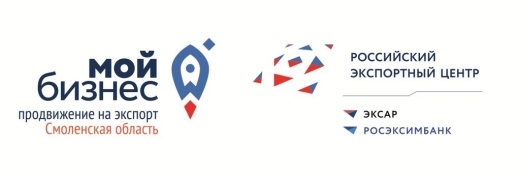 АНО «Центр поддержки экспорта Смоленской области»214014, г. Смоленск, ул. Энгельса, 23.ИНН 6732143784  КПП 673201001ОГРН 1176733007186+7(4812) 67-20-90export67.com« ___ » ________________ 202__ г.Генеральному директору АНО «Центр поддержки экспортаСмоленской области»Антонюк А.В.организацию деловых переговоров субъектов малого и среднего предпринимательства с потенциальными иностранными покупателями в иностранном государстве, включая формирование перечня потенциальных иностранных покупателей в стране проведения бизнес-миссии, в том числе контактные данные (имя ответственного сотрудника иностранного хозяйствующего субъекта, телефон, адрес электронной почты), определение периода проведения международной бизнес-миссии и достижение договоренностей о проведении встреч субъектов малого и среднего предпринимательства с потенциальными иностранными покупателями из сформированного перечня на территории страны международной бизнес-миссиии следующие дополнительные услуги, (отметьте знаком «X» нужное, не менее одной):и следующие дополнительные услуги, (отметьте знаком «X» нужное, не менее одной):формирование или актуализацию коммерческого предложения субъекта малого и среднего предпринимательства под выявленные целевые рынкисодействие в создании на иностранном языке и (или) модернизации уже существующего сайта субъекта малого и среднего предпринимательства в информационно-телекоммуникационной сети "Интернет", содержащего контактную информацию о таком субъекте, а также информацию о производимых им товарах (выполняемых работах, оказываемых услугах)формирование в электронном виде и перевод презентационных материалов на английский язык и (или) язык потенциальных иностранных покупателей для каждого участника международной бизнес-миссииподготовку сувенирной продукции с логотипами субъектов малого и среднего предпринимательства - участников бизнес-миссии, включая ручки, карандаши, флеш-накопителиаренду помещения и оборудования для переговоров, в случае если переговоры планируется провести не на территории потенциальных иностранных покупателейтехническое и лингвистическое сопровождение переговоров, в том числе организацию последовательного перевода для участников международной бизнес-миссии, из расчета не менее чем 1 (один) переводчик для 3 (трех) субъектов малого и среднего предпринимательства с русского на _______________________________ язык (укажите требуемый иностранный язык)перевозку участников автомобильным транспортом (кроме такси) и (или) железнодорожным транспортом от места прибытия в иностранное государство до места размещения и от места размещения к местам проведения мероприятий, а также от места проведения мероприятий до места размещения и от места размещения до места вылета (выезда) из иностранного государстваПолное наименование организации (ИП)ИНН организации (ИП)Год начала экспортной деятельности(если ранее не экспортировали – указать 0)Основные страны экспорта(если ранее не экспортировали – указать 0)Адрес интернет-сайта организации (ИП), язык сайтаКонтактное лицо  (ФИО, должность)Телефон и E-mail контактного лица Описание продукции, планируемой к экспортуКлассификация продукции (код ТН ВЭД)Целевые страны экспортаВ соответствии со ст. 6, 9 Федерального закона от 27 июля 2006 года № 152-ФЗ «О персональных данных» даю свое письменное согласие на обработку моих персональных данных. Подтверждаю, что ознакомился и полностью принимаю текст согласия на обработку персональных данных, опубликованный на официальном сайте АНО «Центр поддержки экспорта Смоленской области» в информационно-телекоммуникационной сети Интернет по адресу: https://export67.com/about/ustavnye-dokumenty/. Подтверждаю, что наше предприятие зарегистрировано на территории Смоленской области и включено в Единый реестр субъектов малого и среднего предпринимательства ФНС РФ. Подтверждаю и гарантирую, что вся информация, указанная выше, является подлинной и достоверной.Руководитель предприятия (Индивидуальный предприниматель) *           _________________________________________________________/__________________________    (ФИО руководителя предприятия (индивидуального предпринимателя) полностью)                              (подпись)                                                                          М.П. (при наличии)*- Заявку подписывает руководитель организации согласно ЕГРЮЛ / индивидуальный предприниматель.